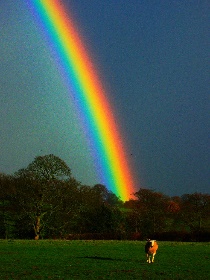 Hello Class 2! I hope you are enjoying the sunshine and time at home with your family?  Make sure you read something, keep up your maths skills, be active and be creative with your time.Most of all look after your family and do at least one kind thing every day to make each person in your home smile.I look forward to hearing all about your news and projects when you return to school. Email me to let me know what you have been doing! Mrs Croft  To all Class Two Parents and Carers, I hope you and your families are all well and surviving your first week at home with the children. As a team at Cadmore End we have been considering how to best support our pupils and families during this very challenging time. We want to help you as much as possible and for you to know you are not alone!Firstly, I hope that those children who were absent from school on the last day got the home learning packs? If not, we can arrange for you to collect them from school.   I hope the packs are proving useful, alongside the year 2 SATS books, optional reading books and Mathletics activities? Even though the year 2 SATS will no longer be going ahead, the material in these books cover everything in the Year 2 curriculum so is very useful. Don’t forget about the learning log task themed on our STEM week focus, bio diversity in South America. Mrs Groom has noted that if anyone does not have access to a tablet or laptop to complete online tasks then to let her know and a school laptop can be provided during this time.Please look out for the PE letter from Mrs Caine and the forest school suggested activities on our website from Mrs Hazel. In addition to the activities we have set, many educational websites are offering parents free access to their resources which is great! Although a balance of activities and methods for learning is always good. One website that the children are familiar with is ‘Phonics Play.’ This site offers planning for teachers/parents and games/activities to support the programme. You can login for free using the following login:Username: March20Password: homeIt would be lovely to see/hear how the children are getting on with these tasks so please send any photos to me via the school office: office@cadmoreendschool.org*Please write Mrs Croft in the subject box to ensure they are forwarded my way.**Please also note in your first email to me whether or not you consent to the images being shared with other parents in class 2 or on our school website/ class displays etc.* Looking ahead, presuming we are still in the current situation after the Easter break, we will begin to set weekly challenges for the children to join in with if they wish to and if possible, I would like to be in more regular contact with the children, once a week. Please let me know how you think it best to do this, either via email or video chat (such as zoom).Finally, during this difficult and uncertain time, it would be great if you could share anything you are doing at home that is working, this way we can share these with other parents and help those who may be finding this time more challenging. If anyone has any questions at this point, please send them my way and I will be happy to help and support in any way I can.Thinking of you all. Stay safe! Mrs Croft